UNIVERSIDADE DO ESTADO DA BAHIA - UNEB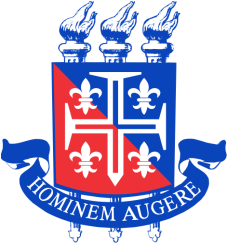 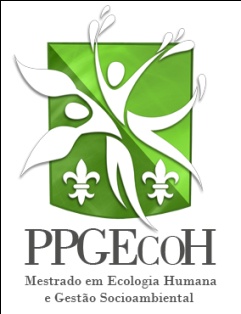 Departamento de Educação – Campus VIII - Paulo Afonso - BAMestrado em Ecologia Humana e Gestão SocioambientalRELATÓRIO SEMESTRAL DE ATIVIDADES DISCENTESNome do aluno:      E-mail:      Nome do Orientador:      CPF:      E-mail:      Semestre:      Ano de ingresso no Programa:      Previsão da defesa de dissertação (mês/ano):      Período desse relatório (semestre/ano):      Bolsista:  Sim       Não        Em caso positivo informar a agência:     Início da bolsa:      Estágio Docência (bolsistas CAPES):  Cumpriu    Ainda terá de cumprir  Está dispensado do mesmoTem emprego:  Sim     Não  Título da Dissertação:      Disciplinas CursadasN° de créditos exigidos:      N° total de créditos obtidos:      O Cronograma de pesquisa vem sendo executado conforme o planejamento inicial? Sim     Não  Em caso negativo informar o motivo:      Descreva detalhadamente o desenvolvimento do projeto de dissertação (etapas cumpridas no semestre e plano da dissertação, com pequena ementa de cada capítulo, comentando as fontes que serão utilizadas) informando se os resultados serão alcançados em termos de cumprir o prazo originalmente estabelecido para a defesa pública do mesmo: Desenvolvimento da dissertação (marque um x na situação referente à respectiva atividade) Exame de qualificação: Concluído; data (mês/ano): Não concluído; previsão (mês/ano):  Previsão para entrega da dissertação:       Comentários sobre o desenvolvimento da dissertação (dificuldades, apoios recebidos, sugestões ao Programa, e qualquer outro comentário que achar pertinente).Produção Científica no Período* (artigo em periódico científico, livro ou capítulo, trabalhos em anais completos, resumos de congressos), informando CPF de todos os autores e se tem vínculo direto ou não com a dissertação em andamento ou concluída: 1. ARTIGO EM PERIÓDICOAutores:      CPF autores:      Título:      Revista:      Volume:      Fascículo:      Série:      Páginas inicial e final:      Idioma:      Cidade:      País:      ISSN:      Fase:  Enviado para publicação    No prelo    PublicadoVínculo com a dissertação:  Sim     NãoAutores:      CPF autores:      Título:      Revista:      Volume:      Fascículo:      Série:      Páginas inicial e final:      Idioma:      Cidade:      País:      ISSN:      Fase:  Enviado para publicação    No prelo    PublicadoVínculo com a dissertação:  Sim     Não2. LIVRO OU CAPÍTULO DE LIVROAutores:      CPF autores:      Título da obra:      Natureza:      Nome do Editor:      Nº. da edição ou revisão:      Nome da Editora:      Cidade da Editora:      Nº. de páginas:       Volume:      Fascículo:      Série:      País:      Idioma:      ISBN:      Fase:  Enviado para publicação    No prelo    PublicadoVínculo com a dissertação:  Sim     Não3. TRABALHO EM ANAIS COMPLETOS E/OU RESUMOS EM CONGRESSOSAutores:      CPF autores:      Título:      Natureza:      Título dos Anais:      Volume:      Fascículo:      Série:      Páginas inicial e final:      ISBN:      Nome do Evento:      Cidade do Evento:      País:      Idioma:      Vínculo com a dissertação:  Sim     Não4. OUTROOutras atividades relevantes realizadas (atividades de campo, estágios, atividades de extensão etc,) Parecer e Ciência do Orientador (em relação ao desempenho do aluno no período): Ótimo     Bom    Regular     DeficienteJustificativaData da apresentação do relatórioAssinatura do orientadorAssinatura do alunoAssinatura da Coordenadora do programa